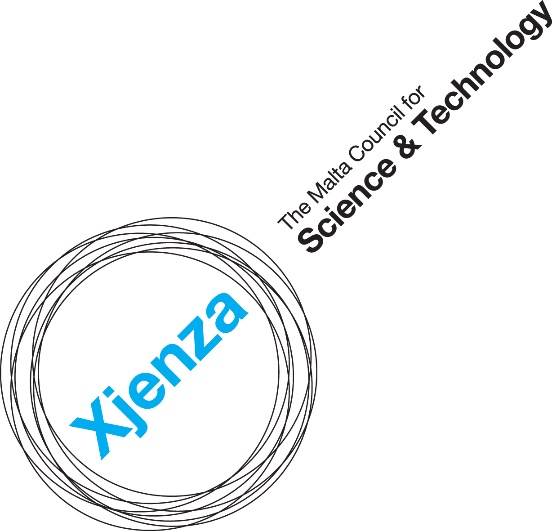 National Application Form – BLUEBIO Call 2021Application Form 								Version:	2								Issue Date:	June 2021Notes to Applicants									The official National Rules for Participation can be downloaded from the Council’s website. Kindly ensure that this application form is filled in with reference to the National Rules for Participation 2021 for this scheme.The National Application Form and any attached documents will be treated as confidential throughout and after the project appraisal process. 				 Only Application Forms which are complete and that include all relevant supporting documents will be evaluated. 						Only electronically filled in application forms will be accepted.  Should the application be hand-written or should the format of the application form be altered, the application form will not be evaluated.All responses must be clearly explained and substantiated.		A complete National Application Form must be submitted to the Malta Council for Science and Technology (MCST) via email on eusubmissions.mcst@gov.mt Deadline for submission is 20th September 2021 at 23:59 CET. Any submissions received after this date and time will be rejected. This National Application Form will be evaluated,  in combination with the project pre-proposal submitted to the BLUEBIO submission platform by the Project Coordinator, as part of the evaluation process and eligibility check particularly to determine the type of research and deliverables carried out by the applicant. The Council reserves the right to request further information should this be required.1. 	Applicant DetailsLegal Name of Undertaking / Entity: E-mail address:Website address:VAT Number (not applicable to public entities):Legal Form of Undertaking / Entity:Registration/Identification Number (not applicable to public entities):Entity / Undertaking Size:Date Established (not applicable for public entities):Project Contact Point Information Name:		 	     Designation:	 	     Contact Number:		     E-mail address:  		     Business Activity 2. Project Details2.1. Name of Proposal:2.2. Proposal Acronym:2.3 Project Coordinator2.4 List of Partners in the consortium 2.5 Start of Works      I confirm that Start of Works will commence after Grant Agreement signature2.6 Project Duration (in months):2.7 Type of Research undertaken by beneficiary in the proposal This should be classified as per the definitions of either ‘Fundamental Research, ‘Industrial Research’ or ‘Experimental Development’ as per Section 1.3 of the National Rules for Participation. Please note that this needs to correspond to the activities you will be undertaking, which might not necessarily be the same research type for other partners in the consortium. A clear and thorough justification shall need to be provided. 2.8. Does the project involve effective collaboration? For applicants under the GBER route, the explanation shall need to align with the requirements and definition of ‘effective collaboration’ in Section 4.1.2 of the National Rules for Participation.If yes, please provide explanation as to why this is so:3. Applicable State Aid Regulation Please tick which State Aid Regulation you will be following. Applicants may only opt for one option. Selecting more than one option will render the application ineligible. More information is provided in the National Rules for Participation and the Council can also be contacted for further clarifications:Regulation A 	(de Minimis) (Applicants shall need to submit a complete Annex I)	Regulation B 	(GBER)	(Applicants shall need to submit a complete Annex II and III)*N.B Travel costs are not considered as eligible costs under Regulation B.State Aid not applicable (Applicants shall need to sign the declaration provided in either Annex IV or Annex V of this application form).  4. Type of Assistance Requested Assistance must tally with the preferred option highlighted in Section 3 of this application form. 4.1 Regulation A Costs must be in line with Section 4.1.1 of the National Rules for Participation (State Aid version). Please tick the type of costs foreseen. The full budget breakdown shall be requested during Stage 2 of the Call. This shall be reviewed and subsequently inserted in the Grant Agreement of successful projects.Please specify the Other Operating Expenses foreseen and any other comments you would wish to include:Please note that an end of project dissemination event is a mandatory deliverable. Cost for event shall thus need to be taken into consideration when planning the budget.Please specify the Subcontracted Activities foreseen and any other comments you would wish to include:4.1.1 Requested Aid IntensityPlease consult Section 4.1.1 of the National Rules for Participation to determine eligible aid intensity.4.1.2 Amount of Public Funding Requested by the National Partner – this can be up to 75% aid intensity requirement for de Minimis applications (i.e., up to 75% of the value inserted in Section 4.1.1 of this Application form)            €      4.1.3 Overall Project Value for applicant filling in this Application Form (i.e., Total eligible costs for the National Partner: sum of requested funding and own funding)           €      4.2 Regulation B Costs must be in line with Section 4.1.2 of the Rules for Participation (State Aid version). Please tick the type of costs foreseen. The full budget breakdown shall be requested during Stage 2 of the Call. This shall be reviewed and subsequently inserted in the Grant Agreement of successful projects.Please specify the Other Operating Expenses foreseen and any other comments you would which to include:Please note that an end of project dissemination event is a mandatory deliverable. Cost for event shall thus need to be taken into consideration when planning the budget.Please specify the Subcontracted Activities foreseen and any other comments you would wish to include:4.2.1 Requested Aid IntensityPlease consult Section 4.1.2 of the National Rules for Participation to determine eligible aid intensity. This will depend on the size of the undertaking, the research type as well as requirements for effective collaboration under GBER.4.2.2 Amount of Public Funding Requested by the National Partner  (this shall need to align to the requested aid intensity chosen in 4.2.1 of this application form)            €      4.2.3 Overall Project Value for applicant filling in this Application Form (i.e., Total eligible costs for the National Partner: sum of requested funding and own funding)           €      4.3 State Aid not applicableCosts must be in line with Section 4.1 of the National Rules for Participation (non-State Aid version). Please tick the type of costs foreseen. The full budget breakdown shall be requested during Stage 2 of the Call. This shall be reviewed and subsequently inserted in the Grant Agreement of successful projects.Please specify the Other Operating Expenses foreseen and any other comments you would which to include:Please note that an end of project dissemination event is a mandatory deliverable. Cost for event shall thus need to be taken into consideration when planning the budget.Please specify the Subcontracted Activities foreseen and any other comments you would wish to include:4.3.1 Requested Aid Intensity4.3.2 Amount of Public Funding Requested by the National Partner (this can go up to 100% of the overall project value inserted in 4.3.3 of this application form)             €      4.3.3 Overall Project Value for applicant filling in this Application Form (i.e., Total eligible costs for the National Partner: sum of requested funding and own funding)            €      5.	Declarations Personal Data Protection 
Cumulation of AidThe undersigned declares that aid approved under this incentive is in line with the terms and conditions set out in the National Rules for Participation and in line with Cumulation Article 8 of the Commission Regulation (EU) No 651/2014 of 17 June 2014 declaring certain categories of aid compatible with the internal market in application of Articles 107 and 108 of the Treaty.  Double FundingThe undersigned confirms that there has not been any approval or has been granted any public funding, financing or fiscal benefit in respect to the cost items included in this request for aid and will not seek funding or fiscal benefits for these cost items through other National and/or European Union measures. Such measures may include: Schemes administered by Malta Council for Science & Technology (MCST), Malta Enterprise, the Planning and Priorities’ Coordination Division (PPCD), the Measure and Support Division, the Tourism and Sustainable Development Unit (TSDU), JobsPlus, the Energy and Water Agency and other government funded schemes operated by other entities (such as JAMIE financial instrument).Schemes funded through Horizon 2020, ERDF, ESF and any other European Union programmes/instruments.Outstanding Recovery Order  The undersigned confirms that the applicant is not subject to an outstanding recovery order following a previous Commission decision declaring an aid illegal and incompatible with the internal market should be excluded from the scope of this Regulation.   Transparency Obligations For any individual aid awarded in excess of EUR 500 000, the details of the beneficiary; the aid awarded; and the project details; shall be published as provided for in Article 9 of the COMMISSION REGULATION (EU) No 651/2014 of 17 June 2014  declaring certain categories of aid compatible with the internal market in application of Articles 107 and 108 of the Treaty. By submitting this application, I hereby acknowledge that the Council shall abide with any applicable transparency rules and may publish and make available to third parties’ information as required by such rules.   Additional declarations6.	Check List   
Please ensure that the following annexes are attached to your application, depending on which State Aid Regulation you will be following (if at all). All Annexes can be downloaded from the Council’s website and should be submitted along with this application form. 			Entities applying for aid under Regulation A (de Minimis) should submit the following:  	Annex I De Minimis FormEntities applying for aid under Regulation B (GBER) should submit the following:  	Annex II Enterprise Size Declaration Form	Annex III Undertaking in Difficulty FormApplications where State Aid is not applicable should submit Annex IV or Annex V depending on the entity as follows:	Annex IV – Signed declaration where State Aid is not applicable for Public Research and Knowledge Dissemination Organisations that do not carry out an economic activity within the meaning of Article 107 TFEU and Indirect State Aid Declaration	Annex V – Signed Declaration where State Aid is not applicable for Public Entities whose activity does not constitute an economic activity within the meaning of Article 107 TFEU (Excluding Public Research and Dissemination Organisations) and Indirect State Aid DeclarationPlease tick accordingly and choose only one* (applicable only for applications under the State Aid route i.e. Regulation A or B):	With this application, I have annexed the memorandum of articles of Association (and any other corresponding amendments) or other constitutive document as well as the audited financial statements for the last three (3) years. 		I hereby authorise the Council to obtain the memorandum of articles of Association or other constitutive document as well as the audited financial statements for the last three (3) years through the Registry of Companies (ROC). *In the case of start-ups that do not have the above documents available, please annex with this application, financial projects for three (3) years signed by an auditor (to include an income statement, a cash flow statement and a statement of financial position).Please note that other forms of documentation can be requested depending on the nature of the undertaking.Please state NACE Code                                                           A list of NACE Codes may be accessed by clicking here. Tick were appropriateType of CostPersonnel Costs Specialised Equipment and Research Consumables Travel and SubsistenceOther Operating Expenses (please provide more details below)Costs of IP & knowledge transfer activitiesOverheads  Subcontracted activities (please provide more details below)  Tick were appropriateType of CostPersonnel Costs Specialised equipment & research consumablesCosts of IP and knowledge transfer activitiesOther Operating Expenses (please provide more details below)Overheads  Subcontracted activities (please provide more details below)Tick were appropriateType of CostPersonnel Costs Specialised Equipment and Research Consumables Travel and SubsistenceOther Operating Expenses (please provide more details below)Costs of IP & knowledge transfer activitiesOverheads  Subcontracted activities  (please provide more details below) I confirm that:The information given in this form is accurate to the best of my knowledge. I understand that if it is later established that the information is misrepresented, the application or funded project may be ineligible or terminated respectively. I agree         I have read and I accept the terms and conditions stipulated within the declarations above and the National Rules for Participation and confirm that I agree with the eventual publication of personal data and project proposal content information of successful applicants, including name of entity, project contacts, title of proposal and abstract.I agree         I have never been found guilty by any competent Court in Malta or elsewhere of any crime and that I have never been adjudged bankrupt or insolvent by, or filed an application for insolvency before, any competent Court in Malta or elsewhere.I agree          I have never been disqualified or excluded from participation in any Public Tender either by the Government of Malta or by the European Union or by any public entity in Malta.I agree          I have never been disqualified or excluded from participation in any Public and/or European Union funding scheme.I agree          Name of Legal Representative:Position in Entity:Contact Details:Signature of Legal Representative + Entity Stamp:Date